Year 4 – Home learning challenge 6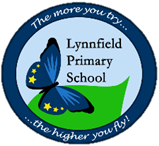 Daily activitiesReading – access BugClub. On there you have a choice of books, remember to click on the bugs on certain pages to answer questions. David Walliams is also reading some of his books for free https://www.worldofdavidwalliams.com/watch-and-listen/Maths- Keep practicing your times tables on TTRockstars. You could also have some fun on Guardians, Defenders of Mathematica https://www.bbc.co.uk/bitesize/topics/zd2f7nb/articles/zn2y7nb 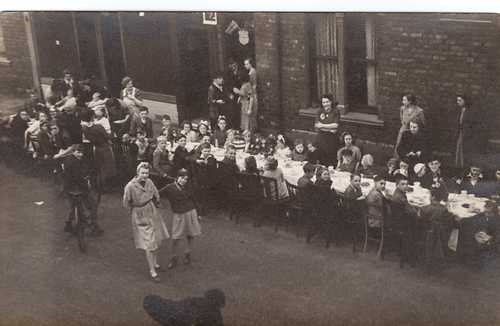  Street Party in Sherriff Street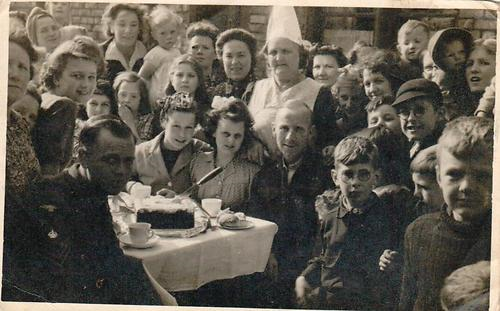 	Celebrating V.E. Day in Everett Street in 1945. 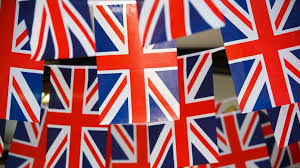 